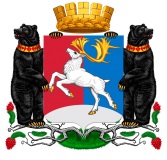 Камчатский крайАдминистрация городского округа «поселок Палана»ПОСТАНОВЛЕНИЕ01.11.2018 № 154В соответствии с Уставом городского округа «поселок Палана» и в целях повышения эффективности реализации и уточнения мероприятий муниципальной Программы «Социальная поддержка граждан в городском округе «посёлок Палана» на 2016 -2020  годы»,   АДМИНИСТРАЦИЯ ПОСТАНОВЛЯЕТ:	1. Внести изменения в муниципальную программу городского округа «поселок Палана» «Социальная поддержка граждан в городском округе «посёлок Палана» на 2016-2020 годы», утвержденную постановлением Администрации городского округа «поселок Палана» от 09.12.2015 №173 «Об утверждении муниципальной программы «Социальная поддержка граждан в городском округе «поселок Палана» на 2016-2020 годы», согласно приложению. 	2. Настоящее постановление   вступает в силу после его  официального обнародования.	3.  Контроль исполнения настоящего постановления оставляю за собой.Временно исполняющий полномочияГлавы городского округа «посёлок Палана»                                                	Е.В. Абрамов                                                                                                      Приложение                                                                                              к постановлению Администрации                                                                                            городского округа «поселок Палана»                                                                                                      от 01.11.2018  № 154Измененияв муниципальную программу «Социальная поддержка граждан в городском округе «посёлок Палана» на 2016-2020 годы», утвержденную постановлением Администрации городского округа «поселок Палана» от 09.12.2015 №173 (далее – Программа»)В паспорте Программы:Объем и источники финансирования программы (в текущих ценах года разработки, по годам реализации и источникам финансирования) изложить в следующей редакции:2. В паспорте подпрограммы 1 «Социальная поддержка отдельных категорий граждан»:1) Ресурсное обеспечение подпрограммы изложить в следующей редакции:3. В паспорте подпрограммы 2 «Социальное обслуживание населения»:1) Ресурсное обеспечение подпрограммы изложить в следующей редакции:4. В паспорте подпрограммы 4 «Обеспечение жильем отдельных категорий граждан»:1) Ресурсное обеспечение подпрограммы изложить в следующей редакции:5. Приложение № 1 к программе «Ресурсное обеспечение Программы «Социальная поддержка граждан в городском округе «посёлок Палана» изложить в следующей редакции:О внесении изменений  в постановление Администрации городского округа «поселок Палана» от 09.12.2015 №  173 «Об утверждении   муниципальной  Программы «Социальная поддержка граждан в городском округе «посёлок Палана» на 2016-2020  годы»      Объем и источники финансирования программы(в текущих ценах года разработки, по годам реализации и источникам финансирования)Прогнозируемый объем финансирования мероприятий Программы в 2016- 2020 гг. составляет 217963,10054   тысяч рублей (в ценах соответствующих лет), в том числе:в 2016 году  - 46582,29100 тыс. рублей;в 2017 году – 37650,06000  тыс. рублей;в 2018 году -  48454,72554      тыс. рублей;в 2019 году -  43472,81100       тыс. рублей;в 2020 году -  41803,21100      тыс. рублей.Выделение денежных средств на реализацию Программы может ежегодно уточняться после утверждения бюджета на очередной год.Ресурсное обеспечение подпрограммыОбъем ресурсного обеспечения подпрограммы 1 составляет  67484,293   тыс. рублей, в том числе по годам:Ресурсное обеспечение подпрограммыОбъем ресурсного обеспечения подпрограммы 1 составляет  4922,400   тыс. рублей, в том числе по годам:Ресурсное обеспечение подпрограммыОбъем ресурсного обеспечения подпрограммы 1 составляет  4922,400   тыс. рублей, в том числе по годам: